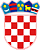 REPUBLIKA HRVATSKATREĆA EKONOMSKA ŠKOLATrg J. F. Kennedyja 510 000 ZAGREBNOVO!!!FAKULTATIVNA NASTAVA ZA UČENIKE TREĆE EKONOMSKE ŠKOLE IZ NJEMAČKOG JEZIKADragi roditelji i učenici, S ponosom Vas obavještavamo da smo i školske godine 2021./2022. u mogućnosti ponuditi fakultativnu nastavu iz Njemačkog jezika. U vrijeme brzog globalnog razvoja i otvaranja granica prema svijetu, dolazi do sve veće konkurencije na tržištu rada zbog čega je znanje stranog jezika točka u CV-u koja automatski daje prednost kandidatu u postupku zapošljavanja. S obzirom da se možemo pohvaliti vrsnom nastavnicom-mentoricom njemačkog jezika, prof. Karmen Radetić iskazala je motiviranost za podučavanje zainteresiranih učenika njemačkom jeziku 2 puta tjedno po 1 školski sat. Napominjemo da je pohađanje fakultativne nastave obavezno, ocjenjuje se te ocjena ulazi u prosjek ocjena po završetku školske godine.Prijaviti se mogu SVI od 1. – 3. razreda i to najkasnije do 01.09.2021. godine popunjavanjem Prijavnice koju možete pronaći u nastavku objave. Popunjenu i skeniranu Prijavnicu potrebno je poslati na mail: teszagreb@gmail.com Radujemo se Vašem odazivu u što većem broju!S poštovanjem, TREĆA EKONOMSKA ŠKOLATRG J. F. KENNEDYJA 510 000 ZAGREB